Compte rendu groupe de travail interdisciplinaire « The 3P » 
Rencontre du jeudi 2 juillet 2015 Etaient présents 										Animateurs	
Claire Arcé (chargée de communication, AFH) (part time)Annie Borel-Derlon (médecin, CTH Caen)							Sophie Ayçaguer (AFH)				
Nicolas Giraud (PPR région PACA, commission Willebrand, patient W) 				Pierre-Yves Traynard (pôle de ressources ETP Ile de France)
Patricia Guillon (IDE, CTH Caen)
Jeannine Klein (commission Willebrand AFH, parent d’enfant W)
Vincent Klein (commission Willebrand AFH, patient W)
Thierry Lambert (médecin, CTH Kremlin Bicêtre)
Malika Makhloufi (IDE, CTH Necker)
Michel Raymond (kinésithérapeute, GRIKH, commission Kiné AFH)
Thomas Sannié (président  AFH)
Sophie Villedieu (IDE CHU Caen, intervenante ETP CTH Caen, commission Willebrand AFH, patiente W)
Fabienne Volot (médecin, CTH Dijon)	 Notez dès à présent les 2 dates 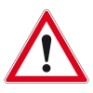 Vendredi  20 novembre 2015 : 1ère journée ETP organisée conjointement par Cometh, Fidel’hem, Grikh, Permedes et l’AFH 
(Paris, lieu à venir, 9h – 18h))  « Education thérapeutique du patient – enjeu de toute la filière Maladies hémorragiques » Week-end 21-22 novembre 2015 : programme ETP Willebrand sur 1 jour et demi
(Paris : lieu FIAP Paris 13e à confirmer)		Ordre du jour Retour sur le travail déjà effectué ETP Willebrand 1ère Journée ETP du 20 novembre 2015 organisée par Cometh, Fidel’hem, Grikh, Permedes et l’AFHWeek-end 21-22 novembre 2015 : programme ETP Willebrand sur 1 jour et demiChoix de la piste graphique brochure natation AFH/FFNRetour sur le travail déjà effectué sur ETP Willebrand NOUVELLES PERSPECTIVESVers des programmes à terme avec un public mixte : Willebrand + hémophilie mineure à modérée
Le groupe de manière consensuelle envisage que les programmes d’ETP visant comme public les patients W (et proches) puissent également intégrer des patients hémophiles mineurs à modérés pour les raisons suivantes:des relations avec le CTH qui sont similaires pour les 2 populationsdes tableaux communs aux 2 pathologies en dehors des métrorragies chez les femmes Wdes enrichissements réciproques lors des échanges entre les 2 populations (les patients W présents dans le groupe de travail témoignent d’expériences antérieures : « cela a fait avancer sur la compréhension de la maladie » « sur le vivre avec »)
Recrutement optimisé par l’appel téléphonique du PPRTémoignage de Nicolas Giraud qui relate le succès du recrutement lorsque le PPR téléphone aux participants pressentis.Astuce : Pour résoudre le problème soulevé lors de la dernière réunion sur l’accord du CTH à fournir le listing aux PPR, le PPR s’est présenté au téléphone comme « bonjour, je suis patient ressource, membre de l’équipe éducative du CTH de Marseille » et non, comme patient adhérent à l’AFH. Accord du groupe de travail.1ère Journée ETP du 20 novembre 2015 organisée par Cometh, Fidel’hem, Grikh, Permedes et l’AFH
« Education thérapeutique du patient – enjeu de toute la filière Maladies hémorragiques » Des arguments pour faire venir 
Pour trouver le ton de la journée, le groupe THE3P brainstorme et imagine quels pourraient être les arguments qui feraient venir un médecin d’une autre spécialité et un patient atteint de maladie chronique (quelle qu’elle soit). Par cet exercice de projection virtuelle vers d’autres publics, le groupe a été amené ainsi à trouver des arguments originaux et pertinents.Des idées émises par le groupe pour le programme de la journée Annonce de l’ouverture du site web 
(pour rappel car déjà décidé lors de précédentes réunions du groupe THE	3P)Quelques idées pour le programme du matin :présentation du groupe THE3Pprésentation de l’implication des CTH en ETP.....Edifier un mur de mots autour de l’acronyme ETP
Les mots « Education Thérapeutique du Patient » ne sont pas toujours bien perçus, ni par les soignants (« cela fait 30 ans que j’en fais ») ni par les patients et proches (« kesako ? »).L’idée serait donc d’inviter tout au long de la journée les participants à compléter sur un grand mur de papier les acronymes E comme, T comme, P comme. Et ainsi de récupérer d’autres évocations par rapport à ETP. 
Le groupe THE3P a ainsi déjà réfléchi à Logistique à prévoir :Matériel à disposition des participants : post-it et feutres + rouleau de papier à fort grammage 
(pour mémoire, PYT avait recommandé la boutique BOESNER, 11ter rue du chemin vert pour se procurer ce rouleau papier)Une consigne à afficher sur un carton plume Un animateur ? Week-end 21-22 novembre 2015 : programme ETP Willebrand sur 1 jour et demiChoix de la dateProfiter que les soignants sont sur place (la veille : journée du 20 novembre)Avant fin 2015 car budget prévisionnel 2015 de l’AFH pour ce programme HorairesArrivée Vendredi soir, départ dimanche 15 h
Public A priori pas les jeunes parents (lorsque trop près de l’annonce du diagnostic donc problématique trop différente)Ouvert aux conjoints pour les adultesOuvert aux parents pour les mineursNombre participants : 40 patients et 10 accompagnants (limite 50 au total)
RecrutementLes CTH pressentent les participants, et recrutent (aidés des PPR)
Nombre d’ateliersles patients et/ou parents participent à 3 ateliers sur le week-end 
- un le samedi matin, un le samedi après-midi, un le dimanche matin
 (format qui marche très bien d’après l’expérience de Caen)possibilité de s’inscrire à l’Atelier mouvements (ballons) de michel Raymond)
Discussion sur les thématiques des ateliersAtelier femmes (co-animation par la gynécologue, dr Maud Bidet sous réserve de son accord) : OKAtelier adolescents : OK Atelier mouvements : OKDiscussion du groupe sur l’atelier fratrie (des pour, des « pas tout de suite » car il faut prioriser => conclusions : pas d’atelier fratrie à la date du 2 juillet, sauf si fratrie atteinte...)S’il y a des demandes d’apprentissage à l’auto-traitement, il pourra y être répondu ultérieurement CTH par CTH
Support pédagogique Prévoir support écrit de synthèse remis aux participants après chaque atelierAnimateurs Besoin de 6 soignants (IDE, médecin, kiné) OK de Annie Borel-Derlon pour être intervenantAnnie Borel Derlon demande à Marc Trossaert, à Valérie Gay, à Bénédicte Wibaut, à Sandrine Meunier, à Fabienne VolotQui contacte le Dr Maud Bidet, pressenti pour co-animer l’atelier femme ????
Psychologue de Marseille : Nicolas Giraud lui demandeIDE : qui ????????????
OK de Michel Raymond pour animerBesoin de 3 PPR au minimumOK DE Nicolas Guiraud pour être intervenant PPRNicolas Giraud demande à 2 autres PPR : Alain, marianne, Olga ?Tous les PPR peuvent intervenirBesoin de BAFA pour la garderie combien ?Nicolas Giraud s’en occupe ?Logistique4 salles à réserver3 salles pour atelier1 salle pour garderie avec des BAFAS35 chambres à réserverRemboursement frais déplacement à hauteur de 50 % du coûtUne équipe pour filmer les ateliers et alimenter le site ETP qui ouvrira le 20 novembreUne affiche d’annonce à faire à distribuer aux CTH ??Ebauche du programme pour le week-end
Dans la suite des arguments listés par le groupe lors du brainstorming et des objectifs pédagogiques élaborés lors de la dernière réunion du groupe THE3P, voici une ébauche de programme. 

Différents temps de progression dans le programme :
progression inspirée du brainstorming du groupe
« C’est le premier pas qui compte »« Echangez »« Ça marche, foncez »« A vous de jouer »Choix de la piste graphique brochure natation AFH/FFNRappel du contexteL’AFH en collaboration avec la Fédération Française s’apprête à diffuser une brochure sur la natation. Deux pistes graphiques ont été soumises au groupe de travail THE3P et à Claire Arcé, chargée de communication AFH (présente pour l’occasion). Voici un aperçu de la piste retenue par le groupe (= page de couverture)
La brochure papier sera imprimée courant du dernier trimestre 2015 et diffusée aux CTH et comités régionaux de l’AFH. Une version plus complète (déjà rédigée) sera disponible sur le site de l’AFH quelques mois plus tard.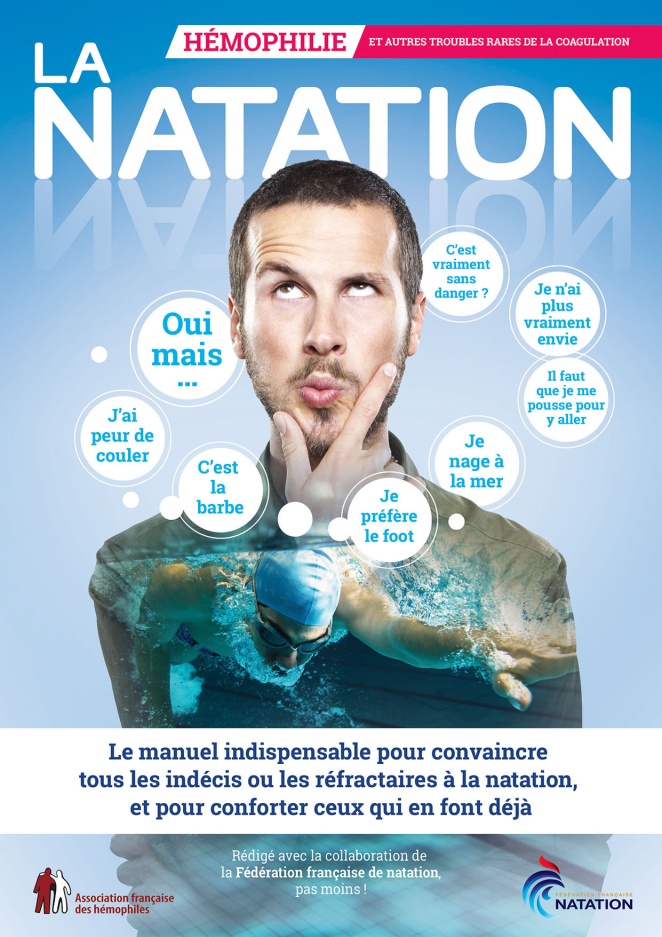 PROCHAINES ETAPES : Ajustement, propositions du préprogramme ETP & W par les membres du groupe THE3P (par mail, à réception de ce compte rendu)
Rédaction de conducteurs pédagogiques par les animateurs (SA et PYT) début août (travail intermédiaire)
Diffusion de ce travail intermédiaire au groupe THE3P par mail avant la prochaine réunion
Prochaine réunion le mardi 8 septembre 2015 
ORDRE DU JOUR : validation finale du programme ETP & Willebrand Bon été !Des arguments pour faire venir les soignantsDes arguments pour faire venir les patients atteints de maladie chroniqueNe soyez pas en retardVous êtes bon, soyez meilleurUn nouveau regardL’ETP, c’est gagnant, gagnantAider les patients à s’inventerAider les patients à se construireUne nouvelle perspective de soinsDécouvrez un autre mondeAméliorer la relation soignant-soignéVous ne comprenez rien à l’ETPPubliezEchangez, partagez vos expériencesLe soin sous un autre angleIl n’est jamais trop tardUne ouverture sur la vieOn vous écouteraUne autre écouteC’est le premier pas qui compteÇa marche, essayez, foncezApprenez à partagerA vous de jouerVous n’êtes pas seulEnvisagez la vie, dépassez la maladieE commeT commeP commeExpériences deTousPartagésEspaceTempsParoleEspaceTempsPartageVENDREDI soir Accueil Accueil Accueil Accueil Accueil SAMEDI  matin9h-9h45 Mise en route : présentation croisée (5 doigts de la main)Mise en route : présentation croisée (5 doigts de la main)Mise en route : présentation croisée (5 doigts de la main)Mise en route : présentation croisée (5 doigts de la main)Mise en route : présentation croisée (5 doigts de la main)9h45-11h30  
pause comprise
au choix un des ATELIERS d’1h30
« C’est le premier pas qui compte »« C’est le premier pas qui compte »« C’est le premier pas qui compte »« C’est le premier pas qui compte »« C’est le premier pas qui compte »9h45-11h30  
pause comprise
au choix un des ATELIERS d’1h30
ATELIER 1
Mécanismes et symptomatologie 
(pour le travail sur le conducteur ce sont des saignements muqueux -> où est-ce qu’il y a de la muqueuse ?)ANIMATEURS : ATELIER 1
Mécanismes et symptomatologie 
(pour le travail sur le conducteur ce sont des saignements muqueux -> où est-ce qu’il y a de la muqueuse ?)ANIMATEURS : ATELIER 2Je saigne, je fais quoi ?ANIMATEURS : ATELIER 2Je saigne, je fais quoi ?ANIMATEURS : ATELIER  3
Gérer sa peur/ses craintesANIMATEURS11h30-12h30« Echangez »« Echangez »« Echangez »« Echangez »« Echangez »12h30-14hDéjeuner Déjeuner Déjeuner Déjeuner Déjeuner SAMEDI après-midi14h-14h45Transition/Energizeur  : ACTIVITE mouvements avec Michel Raymond Transition/Energizeur  : ACTIVITE mouvements avec Michel Raymond Transition/Energizeur  : ACTIVITE mouvements avec Michel Raymond Transition/Energizeur  : ACTIVITE mouvements avec Michel Raymond Transition/Energizeur  : ACTIVITE mouvements avec Michel Raymond 14h45-16h30
pause compriseau choix un des ATELIERS d’1h30« Ça marche, foncez »« Ça marche, foncez »« Ça marche, foncez »« Ça marche, foncez »« Ça marche, foncez »14h45-16h30
pause compriseau choix un des ATELIERS d’1h30ATELIER 4
FemmesANIMATEURS : 
Dr Maud Bidet + PPRsous réserve de son accordATELIER 4
FemmesANIMATEURS : 
Dr Maud Bidet + PPRsous réserve de son accordATELIER 5
Autonomie, Prendre soin de soiANIMATEURS : ATELIER 5
Autonomie, Prendre soin de soiANIMATEURS : ATELIER 6Communiquer/Comment dire/ExpliquerANIMATEURS :16h30-17h PAUSEPAUSE17h-18h30« A vous de jouer »« A vous de jouer »« A vous de jouer »« A vous de jouer »« A vous de jouer »17h-18h30ATELIER 7Ballons 
Justificatif : Avec les ballons, on teste ses limites en musique, on se sent allégé car on fait un mouvement économique et efficace. Avec les ballons, ce qu’on apprend, c’est trois choses : le bon mouvement au moindre effort, l’aisance et la réassuranceANIMATEUR : Michel Raymond (prévoir ballons) / 15 personnes max ???ATELIER 7Ballons 
Justificatif : Avec les ballons, on teste ses limites en musique, on se sent allégé car on fait un mouvement économique et efficace. Avec les ballons, ce qu’on apprend, c’est trois choses : le bon mouvement au moindre effort, l’aisance et la réassuranceANIMATEUR : Michel Raymond (prévoir ballons) / 15 personnes max ???ATELIER 7Ballons 
Justificatif : Avec les ballons, on teste ses limites en musique, on se sent allégé car on fait un mouvement économique et efficace. Avec les ballons, ce qu’on apprend, c’est trois choses : le bon mouvement au moindre effort, l’aisance et la réassuranceANIMATEUR : Michel Raymond (prévoir ballons) / 15 personnes max ???ATELIER 7Ballons 
Justificatif : Avec les ballons, on teste ses limites en musique, on se sent allégé car on fait un mouvement économique et efficace. Avec les ballons, ce qu’on apprend, c’est trois choses : le bon mouvement au moindre effort, l’aisance et la réassuranceANIMATEUR : Michel Raymond (prévoir ballons) / 15 personnes max ???ATELIER 7Ballons 
Justificatif : Avec les ballons, on teste ses limites en musique, on se sent allégé car on fait un mouvement économique et efficace. Avec les ballons, ce qu’on apprend, c’est trois choses : le bon mouvement au moindre effort, l’aisance et la réassuranceANIMATEUR : Michel Raymond (prévoir ballons) / 15 personnes max ???SAMEDI soirSoirée libreSoirée libreSoirée libreSoirée libreSoirée libreDIMANCHE matin9h30-11h15 
pause comprise
au choix un des ATELIERS d’1h309h30-11h15 
pause comprise
au choix un des ATELIERS d’1h30ATELIER 7Ballons 
Justificatif : Avec les ballons, on teste ses limites en musique, on se sent allégé car on fait un mouvement économique et efficace. Avec les ballons, ce qu’on apprend, c’est trois choses : le bon mouvement au moindre effort, l’aisance et la réassuranceANIMATEUR : Michel Raymond (prévoir ballons) ATELIER 5
Autonomie, Prendre soin de soiANIMATEURS : ATELIER 5
Autonomie, Prendre soin de soiANIMATEURS : ATELIER 6Communiquer/Comment dire/ExpliquerANIMATEURS :ATELIER 6Communiquer/Comment dire/ExpliquerANIMATEURS :11h15-12h30« Echangez »
Les participants sont invités à passer de stand en stand (« station ») :STATION TEMOIGNAGES : les participants sont invités à laisser un témoignage filmSTATION DOCUMENTATION : les participants sont invités à se servir en documentation (sur W + nouvelle brochure natation)STATION ARBRE A PALABRES : les participants sont invités à débattre sur un sujetSTATION  TECHNIQUES ????« Echangez »
Les participants sont invités à passer de stand en stand (« station ») :STATION TEMOIGNAGES : les participants sont invités à laisser un témoignage filmSTATION DOCUMENTATION : les participants sont invités à se servir en documentation (sur W + nouvelle brochure natation)STATION ARBRE A PALABRES : les participants sont invités à débattre sur un sujetSTATION  TECHNIQUES ????« Echangez »
Les participants sont invités à passer de stand en stand (« station ») :STATION TEMOIGNAGES : les participants sont invités à laisser un témoignage filmSTATION DOCUMENTATION : les participants sont invités à se servir en documentation (sur W + nouvelle brochure natation)STATION ARBRE A PALABRES : les participants sont invités à débattre sur un sujetSTATION  TECHNIQUES ????« Echangez »
Les participants sont invités à passer de stand en stand (« station ») :STATION TEMOIGNAGES : les participants sont invités à laisser un témoignage filmSTATION DOCUMENTATION : les participants sont invités à se servir en documentation (sur W + nouvelle brochure natation)STATION ARBRE A PALABRES : les participants sont invités à débattre sur un sujetSTATION  TECHNIQUES ????« Echangez »
Les participants sont invités à passer de stand en stand (« station ») :STATION TEMOIGNAGES : les participants sont invités à laisser un témoignage filmSTATION DOCUMENTATION : les participants sont invités à se servir en documentation (sur W + nouvelle brochure natation)STATION ARBRE A PALABRES : les participants sont invités à débattre sur un sujetSTATION  TECHNIQUES ????12h30-14hDéjeunerDéjeunerDéjeunerDéjeunerDéjeunerDIMANCHE après-midi 14h-15hConclusion et évaluation par les participantsConclusion et évaluation par les participantsConclusion et évaluation par les participantsConclusion et évaluation par les participantsConclusion et évaluation par les participants